DĚTSKÉ HŘIŠTĚ PRO VEŘEJNOSTZákladní škola a mateřská škola Ostrava – Bělský Les, B. Dvorského 1, příspěvková organizacePROVOZNÍ DOBA:Květen - ČervenPo – Pá                    16:00 – 19:00So – Ne                      9:00 – 17:00Červenec (provoz MŠ) Po - Pá                      16:00 – 20:00So – Ne                       9:00 – 20:00(MŠ uzavřena) Po – Ne                      9:00 – 20:00 Srpen Po – Ne                      9:00 – 20:00Září Po - Pá                      16:00 – 19:00So – Ne                       9:00 – 17:00ŘíjenPo - Pá                      16:00 – 18:00So – Ne                       9:00 – 17:00V případě nepříznivých povětrnostních podmínek a pořádání školních akcí na tomto sportovišti je správce oprávněn částečně omezit nebo zrušit provoz.Mimo provozní dobu je vstup do areálu zakázán.Dětské hřiště je určeno pro děti:do 12 let věkudo 6 let jen s doprovodem osoby starší 18 lettrampolína je určená pouze pro jednu osobu – max. 100kg.PROVOZNÍ ŘÁD:Vstupem do areálu hřiště se návštěvníci zavazují dodržovat tento provozní řád.Veškerou činnost, kterou návštěvníci provozují v areálu hřiště, provádějí na vlastní nebezpečí, bez nároku na odškodnění ze strany provozovatele a majitele objektu. Uživatel hřiště odpovídá za případnou ztrátu svých odložených věcí sám. NÁVŠTĚVNÍK HŘIŠTĚ JE POVINEN: • seznámit se s provozním řádem hřiště • vstupovat do areálu pouze přístupovou brankou• na sportovní plochu vstupovat pouze ve vhodné obuvi• respektovat a dbát pokynů správce hřiště• chovat se slušně a ukázněně tak, aby neohrožoval ostatní a ani sám sebe• dodržovat čistotu, pořádek• vzniklou škodu neprodleně nahlásit provozovateliV AREÁLU HŘIŠTĚ JE ZAKÁZÁNO: • kouření v celém areálu mateřské školy a hřiště • vodit do areálu zvířata• přelézání plotu areálu hřiště a zamčených vchodů • vstupovat podnapilým osobám a osobám pod vlivem jiných návykových látek• konzumovat alkoholické nápoje v areálu, užívat jiné omamné látky• nosit jídlo a pití na plochu sportoviště• vstupovat do areálu se sklem• vstupovat na hřiště v nevhodné obuvi – kopačky s hroty, boty s podpatkem, tretry• používat ostré předměty a zapichovat je do povrchu hřiště • zavěšování se na konstrukce nacházející se v areálu a manipulování s nimi • jezdit na kole, kolečkových bruslích, koloběžkách, skateboardech• vstupovat do areálu hřiště se žvýkačkou• rozdělávat oheň a manipulovat s otevřeným ohněm v celém areálu hřiště• pohybovat se v areálu mimo určené 3D hřiště• vstupovat na sportoviště a do areálu mateřské školy mimo vyhrazenou provozní dobu • vnášet jakékoliv pomůcky, jako např. branky, stojany atd.• užívat sportovní zařízení při zjištěném poškození• odhazování odpadků mimo odpadkové košeV případě velkého počtu zájemců o hřiště má správce hřiště pravomoc určit dobu pro jednotlivé skupiny. Dříve příchozí návštěvníci mají právo užívat herní plochy po jimi zvolenou dobu, nejdéle do konce provozní doby. Návštěvníci, kteří přijdou do areálu později, nemohou požadovat nebo si vymáhat uvolnění prostoru. Správce hřiště může zasahovat do sportovních a jiných aktivit a vyžadovat dodržování pravidel slušného chování a zásady „fair play". V areálu hřiště jsou všichni povinni dodržovat pravidla slušného chování, chovat se ukázněně a tak, aby neohrožovali bezpečnost ostatních ani svou.Návštěvník odpovídá za škody, které způsobí provozovateli hřiště, škody budou po vinících vymáhány (i právní cestou). Uživatelé hřiště (jejich zákonní zástupci) nesou plnou zodpovědnost za jimi způsobené škody dle občanského zákoníku.Návštěvníky, kteří provozní řád nebudou dodržovat, může správce hřiště vykázat z areálu školy.Kontrolou dodržování tohoto provozního řádu jsou pověřeni správci ve spolupráci s Městskou policií Ostrava.Porušování zákazů je důvodem k vykázání z areálu a vydání zákazu vstupu. Návštěvník venkovního hřiště (zahrady) je povinen dodržovat aktuálně platná opatření a vládní nařízení k ochraně obyvatelstva před šířením onemocnění covid-19 či jiného virového infekčního onemocnění.V areálu mateřské školy a hřiště jsou umístěny kamery a prostor je monitorován. Provozní řád nabyl účinnosti 1. 5. 2023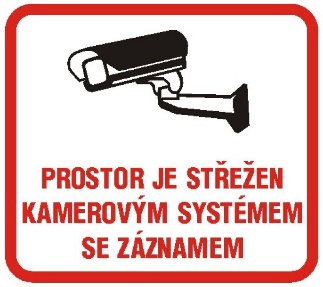 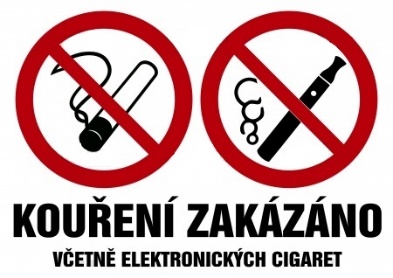 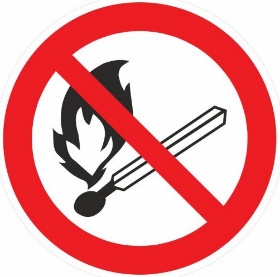 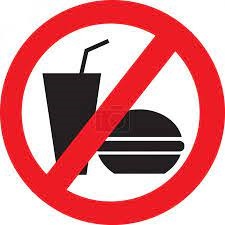 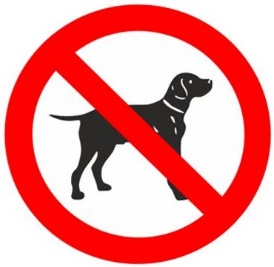 